ОПИСАНИЕ МЕСТОПОЛОЖЕНИЯ ГРАНИЦПубличный сервитут для эксплуатации объекта"ВЛ-0,4кВ от КТП №24 "Мичурина"(наименование объекта, местоположение границ которого описано (далее-объект)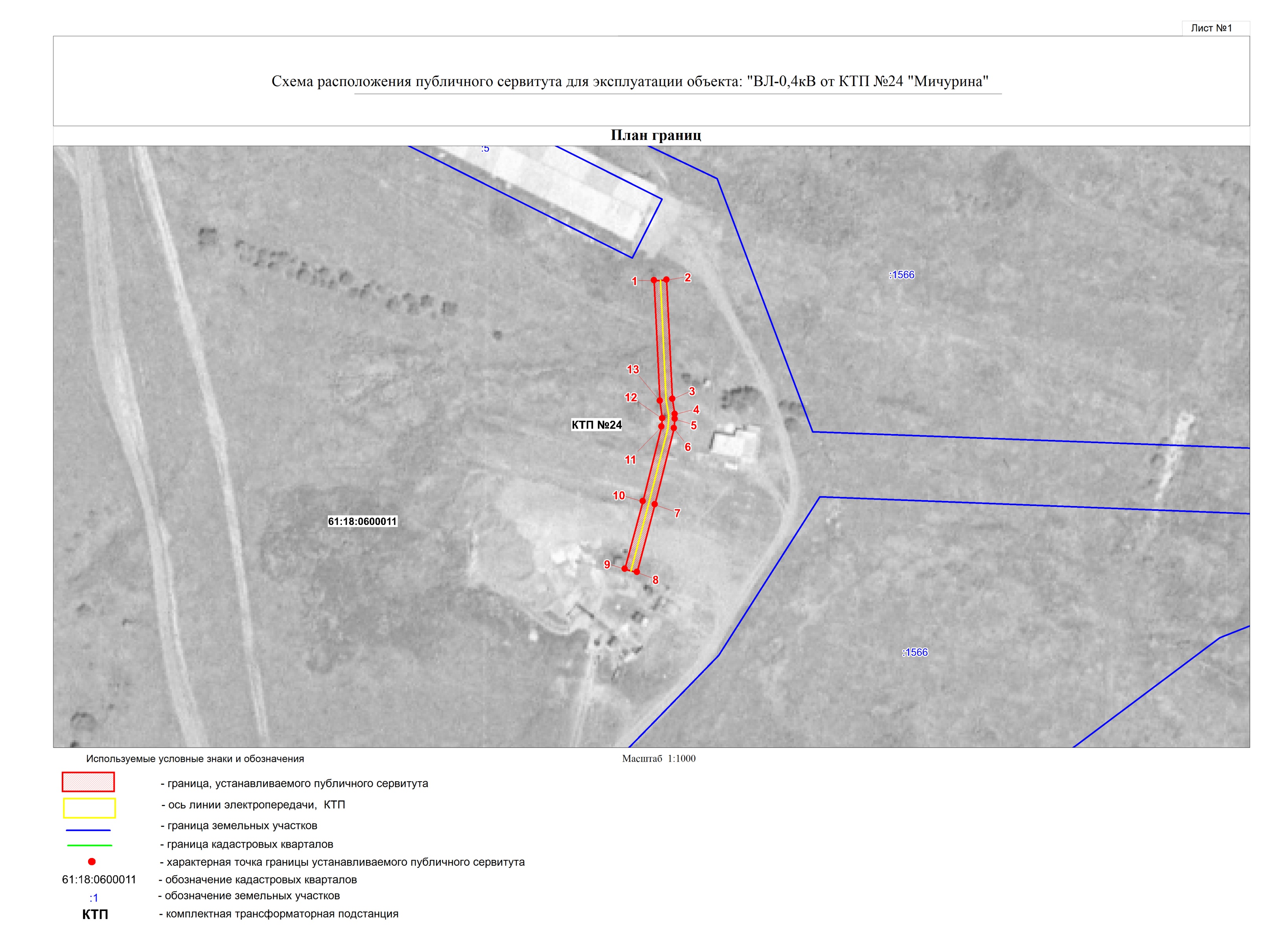 ОПИСАНИЕ МЕСТОПОЛОЖЕНИЯ ГРАНИЦОПИСАНИЕ МЕСТОПОЛОЖЕНИЯ ГРАНИЦОПИСАНИЕ МЕСТОПОЛОЖЕНИЯ ГРАНИЦПубличный сервитут для эксплуатации объекта"ВЛ-0,4кВ от КТП №24 "Мичурина"(наименование объекта, местоположение границ которого описано (далее-объект)Раздел 1Публичный сервитут для эксплуатации объекта"ВЛ-0,4кВ от КТП №24 "Мичурина"(наименование объекта, местоположение границ которого описано (далее-объект)Раздел 1Публичный сервитут для эксплуатации объекта"ВЛ-0,4кВ от КТП №24 "Мичурина"(наименование объекта, местоположение границ которого описано (далее-объект)Раздел 1СведенияобобъектеСведенияобобъектеСведенияобобъекте№ п/пХарактеристики объекта Описание характеристик1231Местоположение объекта Ростовская область, Красносулинский район2Площадь объекта ± величина погрешности определения площади (P ± P)375кв.м ± 7кв.м3Иные характеристики объекта Публичный сервитут устанавливается в целях эксплуатациивоздушной линии электропередачи "ВЛ-0,4кВ от КТП №24 "Мичурина"(согласно п.3 ст.3.6 №137-ФЗ от 25.10.2001 г. «О введении в действие Земельного кодекса Российской Федерации»). Срок установления публичного сервитута - сорок девять лет (согласно п.1 ст. 39.45 ЗК РФ).Правообладатель: Публичное акционерное общество"Россети Юг", ОГРН 1076164009096, ИНН 6164266561Контактная информация: 344002, Россия, г. Ростов-на-Дону,ул. Большая Садовая, 49/42, адрес электронной почты:office@rosseti-yug.ruОПИСАНИЕ МЕСТОПОЛОЖЕНИЯ ГРАНИЦПубличный сервитут для эксплуатации объекта"ВЛ-0,4кВ от КТП №24 "Мичурина"(наименование объекта, местоположение границ которого описано (далее-объект)Раздел 2ОПИСАНИЕ МЕСТОПОЛОЖЕНИЯ ГРАНИЦПубличный сервитут для эксплуатации объекта"ВЛ-0,4кВ от КТП №24 "Мичурина"(наименование объекта, местоположение границ которого описано (далее-объект)Раздел 2ОПИСАНИЕ МЕСТОПОЛОЖЕНИЯ ГРАНИЦПубличный сервитут для эксплуатации объекта"ВЛ-0,4кВ от КТП №24 "Мичурина"(наименование объекта, местоположение границ которого описано (далее-объект)Раздел 2ОПИСАНИЕ МЕСТОПОЛОЖЕНИЯ ГРАНИЦПубличный сервитут для эксплуатации объекта"ВЛ-0,4кВ от КТП №24 "Мичурина"(наименование объекта, местоположение границ которого описано (далее-объект)Раздел 2ОПИСАНИЕ МЕСТОПОЛОЖЕНИЯ ГРАНИЦПубличный сервитут для эксплуатации объекта"ВЛ-0,4кВ от КТП №24 "Мичурина"(наименование объекта, местоположение границ которого описано (далее-объект)Раздел 2ОПИСАНИЕ МЕСТОПОЛОЖЕНИЯ ГРАНИЦПубличный сервитут для эксплуатации объекта"ВЛ-0,4кВ от КТП №24 "Мичурина"(наименование объекта, местоположение границ которого описано (далее-объект)Раздел 2Сведения о местоположении границ объекта Сведения о местоположении границ объекта Сведения о местоположении границ объекта Сведения о местоположении границ объекта Сведения о местоположении границ объекта Сведения о местоположении границ объекта 1.Система координатМСК-61, зона 21.Система координатМСК-61, зона 21.Система координатМСК-61, зона 21.Система координатМСК-61, зона 21.Система координатМСК-61, зона 21.Система координатМСК-61, зона 22. Сведения о характерных точках границ объекта 2. Сведения о характерных точках границ объекта 2. Сведения о характерных точках границ объекта 2. Сведения о характерных точках границ объекта 2. Сведения о характерных точках границ объекта 2. Сведения о характерных точках границ объекта Обозначение характерных точекграницКоординаты, мКоординаты, мМетод определения координатхарактерной точкиСредняя квадратическая погрешность положения характерной точки (Mt), мОписание обозначения точки на местности (при наличии)Обозначение характерных точекграницХYМетод определения координатхарактерной точкиСредняя квадратическая погрешность положения характерной точки (Mt), мОписание обозначения точки на местности (при наличии)1234561496836.132217472.45Аналитический метод0,12496836.322217476.44Аналитический метод0,13496798.452217478.25Аналитический метод0,14496793.642217479.08Аналитический метод0,15496792.072217479.05Аналитический метод0,16496789.142217478.80Аналитический метод0,17496764.962217472.73Аналитический метод0,18496743.462217467.03Аналитический метод0,19496744.482217463.16Аналитический метод0,110496765.952217468.85Аналитический метод0,111496789.652217474.83Аналитический метод0,112496792.292217475.06Аналитический метод0,113496797.892217474.29Аналитический метод0,11496836.132217472.45Аналитический метод0,13. Сведения о характерных точках части (частей) границы объекта3. Сведения о характерных точках части (частей) границы объекта3. Сведения о характерных точках части (частей) границы объекта3. Сведения о характерных точках части (частей) границы объекта3. Сведения о характерных точках части (частей) границы объекта3. Сведения о характерных точках части (частей) границы объектаОбозначение характерных точекчасти границыКоординаты, мКоординаты, мМетод определения координатхарактерной точкиСредняя квадратическая погрешность положения характерной точки (Mt), мОписание обозначения точки на местности (при наличии)Обозначение характерных точекчасти границыХYМетод определения координатхарактерной точкиСредняя квадратическая погрешность положения характерной точки (Mt), мОписание обозначения точки на местности (при наличии)123456Часть №------------ОПИСАНИЕ МЕСТОПОЛОЖЕНИЯ ГРАНИЦОПИСАНИЕ МЕСТОПОЛОЖЕНИЯ ГРАНИЦОПИСАНИЕ МЕСТОПОЛОЖЕНИЯ ГРАНИЦОПИСАНИЕ МЕСТОПОЛОЖЕНИЯ ГРАНИЦОПИСАНИЕ МЕСТОПОЛОЖЕНИЯ ГРАНИЦОПИСАНИЕ МЕСТОПОЛОЖЕНИЯ ГРАНИЦОПИСАНИЕ МЕСТОПОЛОЖЕНИЯ ГРАНИЦОПИСАНИЕ МЕСТОПОЛОЖЕНИЯ ГРАНИЦПубличный сервитут для эксплуатации объекта"ВЛ-0,4кВ от КТП №24 "Мичурина"(наименование объекта, местоположение границ которого описано (далее-объект)Раздел 3Публичный сервитут для эксплуатации объекта"ВЛ-0,4кВ от КТП №24 "Мичурина"(наименование объекта, местоположение границ которого описано (далее-объект)Раздел 3Публичный сервитут для эксплуатации объекта"ВЛ-0,4кВ от КТП №24 "Мичурина"(наименование объекта, местоположение границ которого описано (далее-объект)Раздел 3Публичный сервитут для эксплуатации объекта"ВЛ-0,4кВ от КТП №24 "Мичурина"(наименование объекта, местоположение границ которого описано (далее-объект)Раздел 3Публичный сервитут для эксплуатации объекта"ВЛ-0,4кВ от КТП №24 "Мичурина"(наименование объекта, местоположение границ которого описано (далее-объект)Раздел 3Публичный сервитут для эксплуатации объекта"ВЛ-0,4кВ от КТП №24 "Мичурина"(наименование объекта, местоположение границ которого описано (далее-объект)Раздел 3Публичный сервитут для эксплуатации объекта"ВЛ-0,4кВ от КТП №24 "Мичурина"(наименование объекта, местоположение границ которого описано (далее-объект)Раздел 3Публичный сервитут для эксплуатации объекта"ВЛ-0,4кВ от КТП №24 "Мичурина"(наименование объекта, местоположение границ которого описано (далее-объект)Раздел 3Сведения о местоположении измененных (уточненных) границ объектаСведения о местоположении измененных (уточненных) границ объектаСведения о местоположении измененных (уточненных) границ объектаСведения о местоположении измененных (уточненных) границ объектаСведения о местоположении измененных (уточненных) границ объектаСведения о местоположении измененных (уточненных) границ объектаСведения о местоположении измененных (уточненных) границ объектаСведения о местоположении измененных (уточненных) границ объекта1.Система координатМСК-61, зона 21.Система координатМСК-61, зона 21.Система координатМСК-61, зона 21.Система координатМСК-61, зона 21.Система координатМСК-61, зона 21.Система координатМСК-61, зона 21.Система координатМСК-61, зона 21.Система координатМСК-61, зона 22. Сведения о характерных точках границ объекта 2. Сведения о характерных точках границ объекта 2. Сведения о характерных точках границ объекта 2. Сведения о характерных точках границ объекта 2. Сведения о характерных точках границ объекта 2. Сведения о характерных точках границ объекта 2. Сведения о характерных точках границ объекта 2. Сведения о характерных точках границ объекта Обозначение характерныхточекграницСуществующие координаты, мСуществующие координаты, мИзмененные (уточненные) координаты, мИзмененные (уточненные) координаты, мМетод определения координат характерной точкиСредняя квадратическая погрешность положения характерной точки (Mt), мОписание обозначения точки на местности (при наличии)Обозначение характерныхточекграницXYXYМетод определения координат характерной точкиСредняя квадратическая погрешность положения характерной точки (Mt), мОписание обозначения точки на местности (при наличии)12345678--------3. Сведения о характерных точках части (частей) границы объекта3. Сведения о характерных точках части (частей) границы объекта3. Сведения о характерных точках части (частей) границы объекта3. Сведения о характерных точках части (частей) границы объекта3. Сведения о характерных точках части (частей) границы объекта3. Сведения о характерных точках части (частей) границы объекта3. Сведения о характерных точках части (частей) границы объекта3. Сведения о характерных точках части (частей) границы объектаЧасть № -Часть № -Часть № -Часть № -Часть № -Часть № -Часть № -Часть № -Обозначение характерныхточекграницСуществующие координаты, мСуществующие координаты, мИзмененные (уточненные) координаты, мИзмененные (уточненные) координаты, мМетод определения координат характерной точкиСредняя квадратическая погрешность положения характерной точки (Mt), мОписание обозначения точки на местности (при наличии)Обозначение характерныхточекграницXYXYМетод определения координат характерной точкиСредняя квадратическая погрешность положения характерной точки (Mt), мОписание обозначения точки на местности (при наличии)12345678--------